Postkaartje schrijven Informatie voor de leerkrachtResultaat: Leerlingen maken duidelijk wat ze hopen te lezen. Werkwijze: De leerlingen gaan zelfstandig aan de slag. Op het postkaartje noteren ze de naam van het boek, de naam van de auteur, en wat zij hopen te lezen. Ze kunnen ook bijvoorbeeld enkele vragen stellen aan de auteur. De leerlingen richten het postkaartje aan de auteur.Benodigdheden: - Werkblad- Eventueel: instructiekader: hoe maak ik een goede vraag?
Voorbeeld: Welk merk water drinkt u?

Wat als de persoon meerdere merken water drinkt?  Dan is het niet meteen duidelijk wat de persoon moet invullen.

Betere vragen zijn
Welk merk water verkiest u? Welke merken water heeft u in de laatste maand gedronken?
Slecht voorbeeld: In welke mate worden onze producten goed gedistribueerd in de Retail?
Goed voorbeeld: Kan u onze producten gemakkelijk vinden in de winkels?
Dubbelzinnige woorden kunnen per persoon een andere betekenis hebben. Voorbeeld:  de vraag hoe vaak ga je naar een restaurant met als antwoordopties  nooit, soms, regelmatig, vaak, heel vaak. Het is moeilijk besluiten te trekken uit deze antwoordmogelijkheden: de ene respondent vindt 1 keer per week regelmatig en de andere vindt 1 keer per week heel vaak. Beter:- Minder dan 1 keer per maand
- 1 keer per maand
- 2 keer per maand
- 3 tot 4 keer per maand
- 5 tot 10 keer per maand
- meer dan 10 keer per maandWerkblad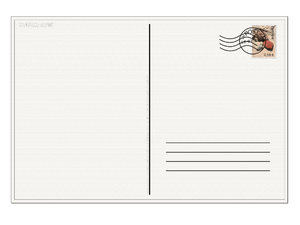 Tips: Hoe maak je een correcte vraag?Wees specifiek!Gebruik eenvoudige woorden!Vermijd dubbelzinnige woorden!